Publicado en Madrid el 08/03/2024 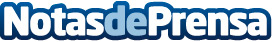 Las mujeres irrumpen con fuerza en los mercados al triplicarse el número de nuevas inversoras desde 2021El número de nuevas mujeres que invierten en España ha crecido hasta casi triplicarse en tres años, pasando del 5% al 14% entre 2021 y 2023. Así se desprende del estudio elaborado por XTB, la fintech global que ofrece una plataforma de inversión online y uno de los principales brókeres globales, para analizar la inmersión y participación de las mujeres en los mercados financieros no solo en España, sino también el resto de países que el bróker tiene presenciaDatos de contacto:Círculo de ComunicaciónCírculo de Comunicación91 000 19 48  Nota de prensa publicada en: https://www.notasdeprensa.es/las-mujeres-irrumpen-con-fuerza-en-los Categorias: Nacional Finanzas Emprendedores Bolsa http://www.notasdeprensa.es